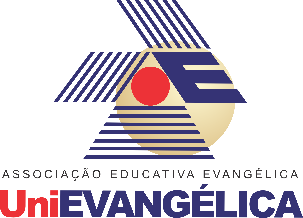 CURSO DE ODONTOLOGIAMANUAL DA DISCIPLINA Fundamento Biológico ICyntia Rodrigues de Araújo EstrelaEvelin Soares de OliveiraGeraldo José de OliveiraLarissa Santana Arantes Elias AlvesLucimar Pinheiro RossetoMário Serra FerreiraWilson José Mariano JuniorAnápolis2019APRESENTAÇÃOBem vindo à disciplina da área básica!Como você já deve ter percebido, a Matriz Curricular do curso de Odontologia está organizada de forma a apresentar de maneira progressiva e integrada as habilidades que precisam ser desenvolvidas para que você se torne um cirurgião-dentista generalista.As disciplinas da área básica representam o início do curso de Odontologia da UniEvangélica no que tange a “aplicar conhecimentos e compreensão de outros aspectos de cuidados de saúde em busca de soluções mais adequadas para os problemas clínicos no interesse de ambos, o indivíduo e a comunidade”; “reconhecer suas limitações e estar adaptado e flexível face às mudanças circunstanciais”; bem como “comunicar-se com pacientes, com profissionais da saúde e com a comunidade em geral”. Portanto, tem por objetivo geral desenvolver conhecimentos básicos do funcionamento geral do corpo humano e região de cabeça e pescoço, bem como correlacionar com os aspectos odontológicos. Esses conteúdos ministrados na área básica são fundamentais para a continuidade no curso de odontologia, concernentes na aplicação prática seja no laboratório ou nos Estágios Clínicos, que exigirão esses conhecimentos prévios adquiridos.A área básica é subdividida em três disciplinas básicas: Fundamento Biológico I, Fundamento Biológico II e Fundamento Biológico III. Nas três disciplinas citadas acima o conteúdo é dividido em teórico e prático.O começo de semestre é sempre uma boa oportunidade para se organizar e procurar fazer o seu melhor. Este manual tem como objetivo servir de referência dos procedimentos recomendados para um bom aproveitamento da disciplina de Fundamento Biológico I.FUNDAMENTO BIOLÓGICO IEsta disciplina é ministrada no primeiro período, com carga horária total de 200 horas divididas em 7 horas na quinta-feira (4 horas pela manhã e 3 horas a tarde) e 3 horas na sexta-feira. Esta disciplina conta com quatro professores a saber: Dra Cyntia Rodrigues de Araújo Estrela, Me. Geraldo José de Oliveira, Me. Larissa Santana Arantes Elias Alves e Dra. Lucimar Pinheiro Rosseto.Esta disciplina tem como ementa as Noções Básicas de Anatomia e Fisiologia humana. Noções de formação embriológica. Caracterização dos tipos de tecidos. Fundamentação do sistema esquelético e das articulações. Comparação entre os tipos de ossificação. Estudo do sistema muscular. Descrição e funcionamento do sistema nervoso central, periférico somático e autônomo. Estudo do sistema cardiovascular. Organização do sistema sanguíneo. Detalhamento morfofuncional do sistema linfático. Estudo do sistema respiratório. Análise da organização e inter-relação do sistema endócrino e com outros sistemas. Detalhamento morfofuncional do sistema digestório. Correlação entre a nutrição e o metabolismo. Caracterização da saliva. Compreensão do processo de des-remineralização. Apresentação dos sistemas reprodutores masculino e feminino. Compreensão do aspecto morfofuncional do sistema urinário. Diferenciação dos tipos de microrganismos. Aplicação da coloração de GRAM. Iniciação profissional de acordo com sistemas orgânicos visando à integralidade do ser humano.ORGANIZAÇÃO DAS AULASOs conteúdos são agrupados em três blocos de aula, um bloco para cada Verificação de Aprendizagem, de modo a facilitar o processo ensino-aprendizagem:1º BLOCOIntrodução ao Corpo HumanoDefinir termos de direção e planos de secção do corpo humano para comunicar-se com pacientes, com profissionais da saúde e com a comunidade em geral.Sistemas Cardiovascular, Respiratório, Urinário e LinfáticoDetalhar a anatomia, fisiologia e histologia do sistema cardiovascular – coração e vasos sanguíneos. Descrever sobre os tipos de circulação sanguínea. Entender o funcionamento do sistema condutor cardíaco, ciclo cardíaco e ECG, respeitando os princípios éticos inerentes ao exercício profissional. Compreender o mecanismo de regulação neural e hormonal. Descrever as funções do sangue; diferenciar os componentes sanguíneos, compreender a interpretação de exames laboratoriais e as principais patologias envolvidas. Esclarecer sobre os mecanismos da coagulação e as coagulopatias associadas. Correlacionar as principais patologias que afetam o sistema cardiovascular com os aspectos de normalidade. Detalhar os componentes e a organização do sistema linfático e identificar as principais vias de drenagem linfática da cabeça e pescoço. Detalhar a anatomia, fisiologia e histologia do sistema respiratório – via condutora e via respiratória. Explicar sobre o controle da respiração e sistema ácido-básico e entender o processo da hematose. Descrever as principais doenças respiratórias, respeitando os princípios éticos inerentes ao exercício profissional. Detalhar a anatomia, fisiologia e histologia do sistema urinário. Descrever a cascata da pressão sanguínea e diuréticos relacionando com as principais patologias associadas.Tecidos formadores de corpoEstabelecer a diferenciação dos diferentes tipos de tecido (epitelial, conjuntivo, muscular e nervoso) que formam o corpo humano, bem como suas localizações e funções para comunicar-se com pacientes, com profissionais da saúde e com a comunidade em geral. Identificar os tipos de células, organelas e principais funções (RNA e DNA).BioquímicaAbordar os princípios bioquímicos dos principais grupos nutricionais: carboidratos, proteínas e lipídios. Descrever sobre as vias metabólicas da absorção de nutrientes, atuando multiprofissionalmente,interdisciplinarmente e transdisciplinarmente com extrema produtividade na promoção da saúde baseado na convicção científica, de cidadania e de ética. Identificar a formação e composição da saliva (xerostomia). Estabelecer a correlação da saliva com o processo de Des-remineralização (associada com a cárie dentária).2º BLOCOSistemas Endócrino, Digestório e Nutrição e MetabolismoDetalhar a anatomia, fisiologia e histologia das glândulas endócrinas. Correlacionar os sistemas feedback das glândulas endócrinas. Descrever a ação hormonal e sua ação direta com o metabolismo e a reprodução, respeitando os princípios éticos inerentes ao exercício profissional.Abordar as principais doenças endócrinas inerentes ao exercício profissional. Detalhar a anatomia, fisiologia e histologia do sistema digestório – canal alimentar e glândulas anexas. Compreender o funcionamento da digestão (mecânica e química) e seu controle neuroendócrino.Descrever as principais patologias digestórias e os distúrbios alimentares. Sistema Esquelético e Muscular – Apendicular Superior e TroncoIdentificar os principais tipos de ossos e relevos ósseos dos esqueletos axial e apendiculares, tendo subsidio para comunicar-se com pacientes, com profissionais da saúde e com a comunidade em geral. Classificar e diferenciar os tipos de calcificação óssea. Classificar e localizar os tipos de articulações. Identificar os componentes básicos das articulações sinoviais. Estabelecer os pontos de fixação e ação principal dos principais músculos do corpo de importância para o cirurgião-dentista.Microorganismos - BactériasDescrever os diferentes tipos de microrganismos.Detalhar a aplicação da coloração de GRAM.3º BLOCOSistemas Reprodutores  e Embriologia HumanaApresentar a anatomia, fisiologia e histologia do sistema reprodutor masculino e feminino. Entender os mecanismos da formação das estruturas ósseas dos sistemas corpóreos até a quarta semana de vida intrauterina, atuando multiprofissionalmente, interdisciplinarmente e transdisciplinarmente na promoção da saúde baseado na convicção científica, de cidadania e de ética.Microorganismos - Vírus e fungosDescrever os diferentes tipos de microrganismos.Detalhar a aplicação da coloração de GRAM.Tecido Nervoso Central e Periférico Somático e AutônomoIdentificar as camadas e espaços das meninges, aplicando conhecimentos e compreensão de outros aspectos de cuidados de saúde em busca de soluções mais adequadas para os problemas clínicos no interesse de ambos, o indivíduo e a comunidade. Identificar componentes do telencéfalo, diencéfalo, tronco encefálico, cerebelo e núcleos da base. Descrever sobre o circuito arterial encefálico – polígono de Willis. Identificar os tipos de neurônios. Descrever sobre o potencial de membrana, receptores, neurotransmissores e arco reflexo. Elucidar sobre a formação dos nervos espinhais. Descrever a formação e território de inervação dos plexos nervosos (cervical, braquial e lombossacral). Descrever a localização dos neurônios pré e pós-ganglionares, receptores, neurotransmissores (simpático e parassimpático).Sistema Esquelético e Muscular – Apendicular Inferior e AbdomeIdentificar os principais tipos de ossos e relevos ósseos dos esqueletos axial e apendiculares, tendo subsidio para comunicar-se com pacientes, com profissionais da saúde e com a comunidade em geral. Classificar e diferenciar os tipos de calcificação óssea. Classificar e localizar os tipos de articulações. Identificar os componentes básicos das articulações sinoviais. Estabelecer os pontos de fixação e ação principal dos principais músculos do corpo de importância para o cirurgião-dentista.METODOLOGIASO Projeto Pedagógico do Curso de Odontologia (PPC) foi construído centrado no aluno e tendo o professor como facilitador e mediador do processo de ensino-aprendizagem e articulado entre: ensino, pesquisa e extensão. Com atividades e práticas independentes (presenciais e/ou a distância), monitorias, estágios, iniciação científica, estudos complementares e cursos realizados em outras áreas afins. Isto posto, a disciplina de Fundamento Biológico I media o processo de ensino-aprendizagem do acadêmicos mesclando diversas metodologias de aula fomentando no acadêmico a busca do conhecimento.São metodologias utilizadas: Retomada de conteúdo, atividade avaliativa, aula expositiva dialogada, workshop, pesquisa, encontro interdisciplinar, monitorias, estudo de caso, tempestade cerebral,Team-Basead-Learning (TBL), mapa conceitual, seminário,  estudo dirigido (ED), O.S.C.E., estudo em grupo e Tecnologias da Informação e Comunicação – Plickers, QR Code, vídeos, filmes, AVA e Lyceum.As aulas práticas em laboratório de ensino acontecem nos laboratórios de Anatomia Humana (3º andar, bloco C), Complexo Multidisciplinar de Química (3º andar, bloco C) e Microbiologia e Imunologia (2º Andar, bloco C). Para as aulas práticas são disponibilizados roteiros de estudos e portfólio. Estas atividades devem ser feitas previamente e discutidas em aula.As monitorias acontecem tanto para parte teórica quanto para parte prática. Os monitores são selecionados através de entrevista e/ou prova escrita. A participação nas monitorias é voluntária, não computando nota nem presença ao acadêmico do período.PROCESSO AVALIATIVO	O processo avaliativo da disciplina de Fundamento Biológico I está em consonância com as regras do Centro Universitário de Anápolis - UniEVANGÉLICA e com as normas estabelecidas pelo Curso de Odontologia. Serão aplicadas três Verificações de Aprendizagem em três momentos do semestre, que gerarão as notas da 1ª, 2ª e 3ª Verificações de Aprendizagem. A composição das notas será da seguinte maneira:1ª Verificação de aprendizagem (V. A.) – valor 0 a100 pontosNota teórica com valor 0 a 100 pontos:Avaliação teórica com valor 0 a 70 pontos.Avaliações processuais totalizam30 pontos distribuídos da seguinte forma: TBL:10 pontos;Estudo Dirigido: 20 pontosNota Prática/Teórica com valor 0 a 100 pontosA média da 1ª V. A. será a media aritmética simples entre a nota obtida na nota teórica (0-100 pontos) e a nota obtida na nota Prática/Teórica (0-100 pontos). (a devolutiva será realizada conforme Cronograma).2ª Verificação de aprendizagem (V. A.) – valor 0 a 100 pontosNota teórica com valor 0 a 100 pontos:Avaliação teórica com valor 0 a 70 pontos.Avaliações processuais totalizam 30 pontos distribuídos da seguinte forma: Mapa conceitual:15 pontos;Estudo Dirigido: 15 pontosNota Prática/Teórica com valor 0 a 100 pontosA média da 2ª V. A. será a media aritmética simples entre a nota obtida na nota teórica (0-100 pontos) e a nota obtida na nota Prática/Teórica (0-100 pontos). (a devolutiva será realizada conforme Cronograma).3ª Verificação de aprendizagem (V. A.) – valor 0 a 100 pontosNota teórica com valor 0 a 100 pontos:Avaliação teórica com valor 0 a 70 pontos.Avaliações processuais totalizam 30 pontos distribuídos da seguinte forma: Seminário:15 pontos;Estudo Dirigido: 15 pontosNota Prática/Teórica com valor 0 a 100 pontosA média da 3ª V. A. será a media aritmética simples entre a nota obtida na nota teórica (0-100 pontos) e a nota obtida na nota Prática/Teórica (0-100 pontos), com peso 8 (multiplicado por 0,8), somado a nota do O.S.C.E. (0-20 pontos).ObjectiveStructuredClinicalExamination (O.S.C.E.) – 0 a 20 pontos (realizado de forma articulada com as demais disciplinas do 1º período). O O.S.C.E. refere-se a uma Avaliação Estruturada e Objetiva de Desempenho Clínico, e esta avaliação será feita articulada com todas as disciplinas do 1º Período, para composição da nota de cada disciplina.Caso o acadêmico não alcance não alcance a média mínima 60 em cada Verificação de Aprendizagem, o mesmo será recuperado de acordo com o seguinte processo: devolutiva qualificada das avaliações, retomada de conteúdos em todas as aulas e ele deve comparecer ao Núcleo de Apoio Psicopedagógico e Experiência Docente e Discente do curso para confecção de plano de estudo, orientações e acompanhamento. Não há provas ou trabalhos de recuperação de nota.PARAMENTAÇÃO LABORATORIALPara as aulas laboratoriais é necessário o acadêmico estar de calças compridas, sapato fechado e com meias e o uso de todos os Equipamentos de Proteção Individual (jaleco com gola padre, punho e comprimento abaixo do joelho, gorro, máscaras, luvas e óculos de proteção) bem como a observação das boas práticas de biossegurança.BIBLIOGRAFIABásica:TORTORA, G.; BRYAN, D. Princípios de anatomia e fisiologia.14.ed. Guanabara Koogan, 2016.JUNQUEIRA, L.C.; CARNEIRO, J. Histologia Básica. 12. ed. Rio de Janeiro: Guanabara Koogan, 2013.TORTORA, G.J.; FUNKE, B.R.; CASE, C.L. Microbiologia. 10 ed. Porto Alegre: Editora Artmed, 2012.Complementar:GUYTON, A. C. HALL, J. E. Tratado de Fisiologia Médica. 12. Ed. Rio de Janeiro: Elsevier, 2011.KATCHBURIAN, E.; ARANA. V. Histologia e Embriologia Oral: Texto e Atlas. Correções Clínicas. 2. ed. Rio de Janeiro: Guanabara Koogan, 2004.MOORE, K.L.; PERSAUD, T.V.N.; TORCHIA, M.G. Embriologia Clínica. 10. Ed. Rio de Janeiro: Elsevier, 2016.NETTER, F.H. Atlas de Anatomia Humana.3. ed. Porto Alegre: Artmed, 2004.ROHEN, J.W.; YOKOCHI, C.; LÜTJEN-DRECOL, E. Anatomia Humana: Atlas fotográfico de anatomia sistêmica e regional. 7. Ed. São Paulo: Manole, 2010.Esperamos e acreditamos que você possa desenvolver todo o seu potencial.Conte conosco!!!